БУЙРУКПРИКАЗ____________2021-ж.г.								           №_____О переводе начальников РУВХ Чуйского ГУВХ В целях эффективной работы и производственной необходимостью перевести с 29.06.2021г.:АБДРАЗАКОВА Омурбека Курманбековича - начальника Кеминского районного управления водного хозяйства на должность начальника Панфиловского районного управления водного хозяйства;АКМАТОВА Тимура Муратбековича - начальника Панфиловского районного управления водного хозяйства на должность начальника в Кеминское районное управление водного хозяйства;ТЫНАЛИЕВА Нурлана Асанбековича - начальника Чуйского районного управления водного хозяйства на должность начальника Московского районного управления водного хозяйства;ДУЙШЕКЕЕВА Фархада Качкыновича - начальника Московского районного управления водного хозяйства перевести начальником в Ысык-Атинское районное управление водного хозяйства;ОМУРАЛИЕВА Эрлана Картанбаевича - начальника Ысык-Атинского районного управления водного хозяйства на должность начальника Жайыльского районного управления водного хозяйства;ЭСТЕБЕСОВА Алмазбека Молдокматовича - начальника Жайыльского районного управления водного хозяйства перевести начальником в Аламединское районное управление водного хозяйства;БОЗОВА Максатбека Кадырбековича - начальника Аламудунского районного управления водного хозяйства на должность начальника Сокулукского районного управления водного хозяйства.Бухгалтерии районных управлений водного хозяйства оплату заработной платы производить согласно штатному расписанию.Основание: Трудовой кодекс Кыргызской Республики 69 статья, личные заявления начальников РУВХ.Директор                                                                                    		Сокеев А.Т.БУЙРУКПРИКАЗ____________2021-ж.г.								№______Р.Дж.Девяткулов жөнүндөДЕВЯТКУЛОВ Руслан Джакшылыкович – Чуй башкы суу чарба башкармалыгынын башчысы 2021-жылдын 29-июнунан тартып өз каалоосу боюнча ээлеген кызматынан бошотулсун.Чуй башкы суу чарба башкармалыгынын бухгалтериясы Кыргыз Республикасынын мыйзамынын негизинде акыркы төлөмдөрү жүргүзүлсүн.Негизи: Кыргыз Республикасынын Эмгек кодексинин 82-беренеси, Р.Дж.Девяткуловдун өздүк арызы.Директор                                                                                       Сокеев А.Т.О Девяткулове Р.Дж.Уволить ДЕВЯТКУЛОВА Руслана Джакшылыковича начальника Чуйского главного управления водного хозяйства с 29 июня 2021 года по собственному желанию.Бухгалтерии Чуйского Главного управления водного хозяйства произвести окончательный расчет, согласно законодательству Кыргызской Республики.Основание: Трудовой кодекс Кыргызской Республики 82-статья, заявление Девяткулова Р.Дж.Директор                                                                                   	  Сокеев А.Т.КЫРГЫЗРЕСПУБЛИКАСЫНЫНАЙЫЛ, СУУ ЧАРБА ЖАНА АЙМАКТАРДЫ ӨНҮКТҮРҮҮ МИНИСТРЛИГИСУУ РЕСУРСТАРЫ МАМЛЕКЕТТИК АГЕНТТИГИ         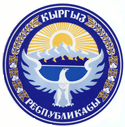 МИНИСТЕРСТВОСЕЛЬСКОГО, ВОДНОГО ХОЗЯЙСТВАИ РАЗВИТИЯ РЕГИОНОВКЫРГЫЗСКОЙ РЕСПУБЛИКИГОСУДАРСТВЕННОЕ АГЕНТСТВО ВОДНЫХ РЕСУРСОВ